Наглядные приложения по истории реализации проекта Фотоотчёт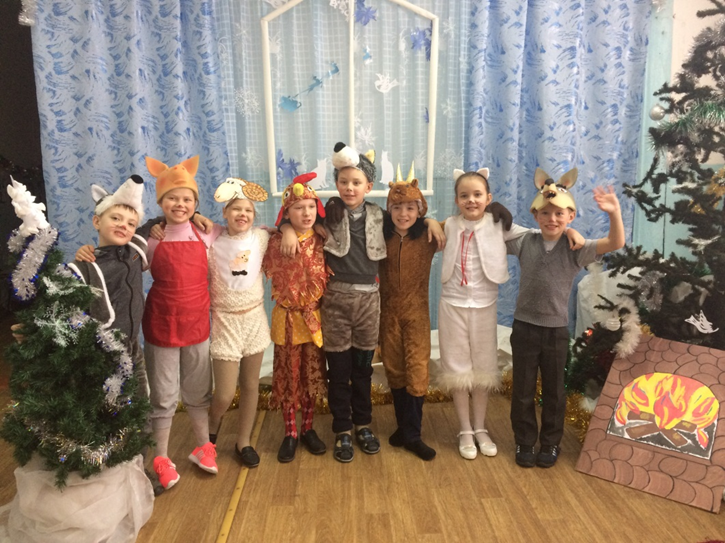 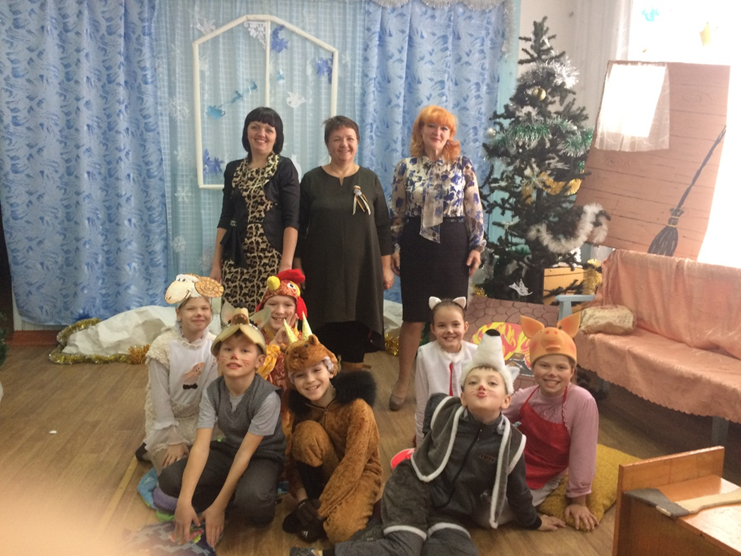 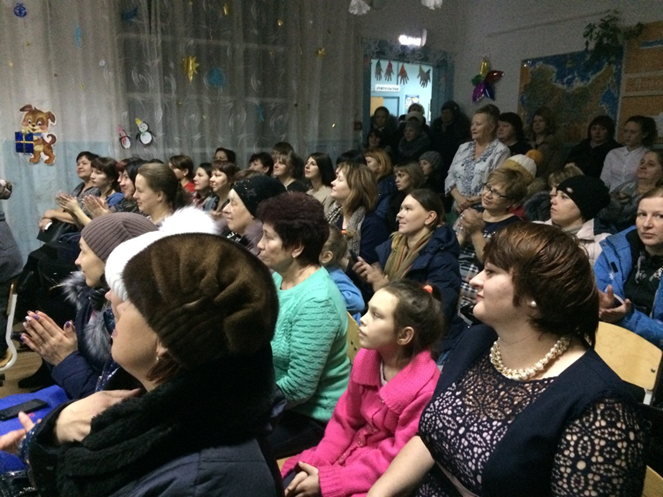 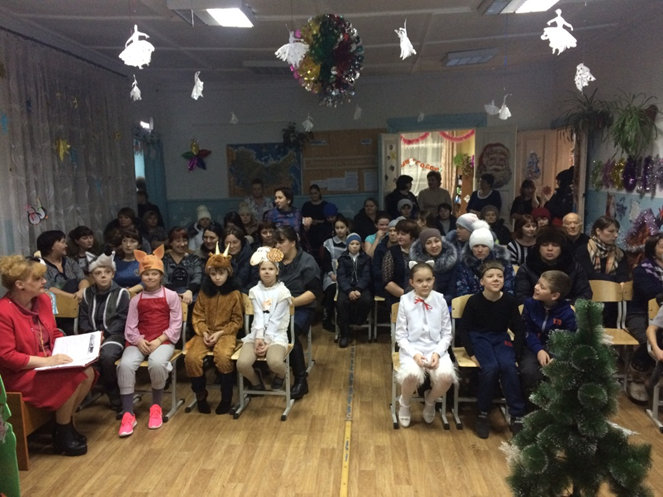 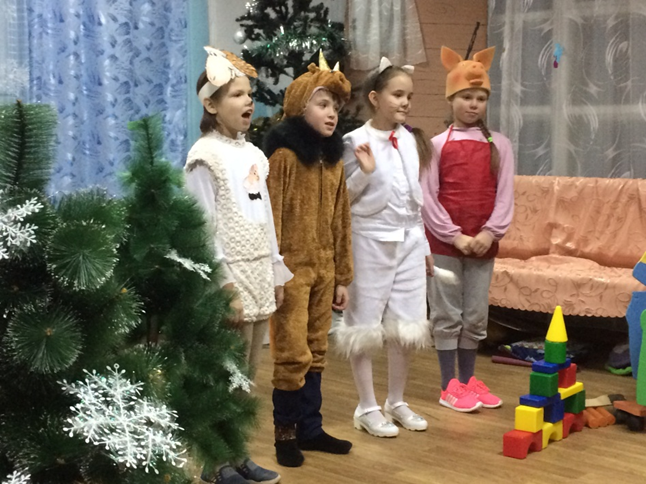 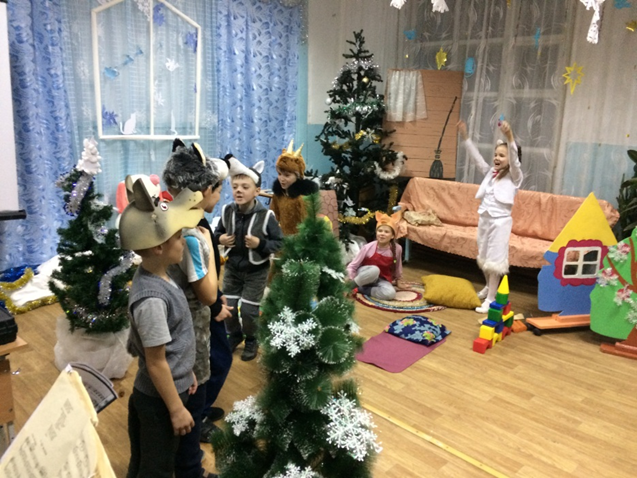 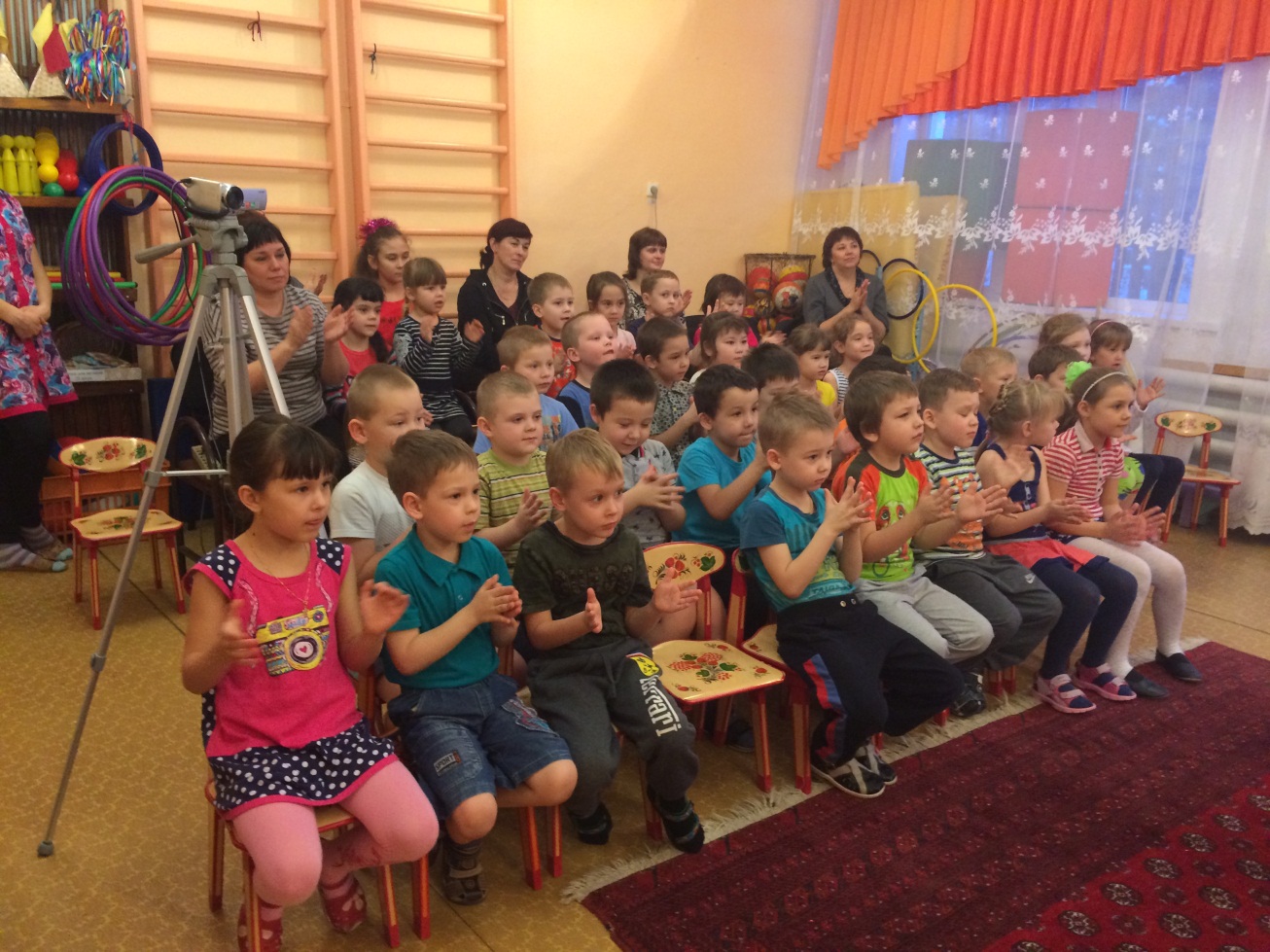 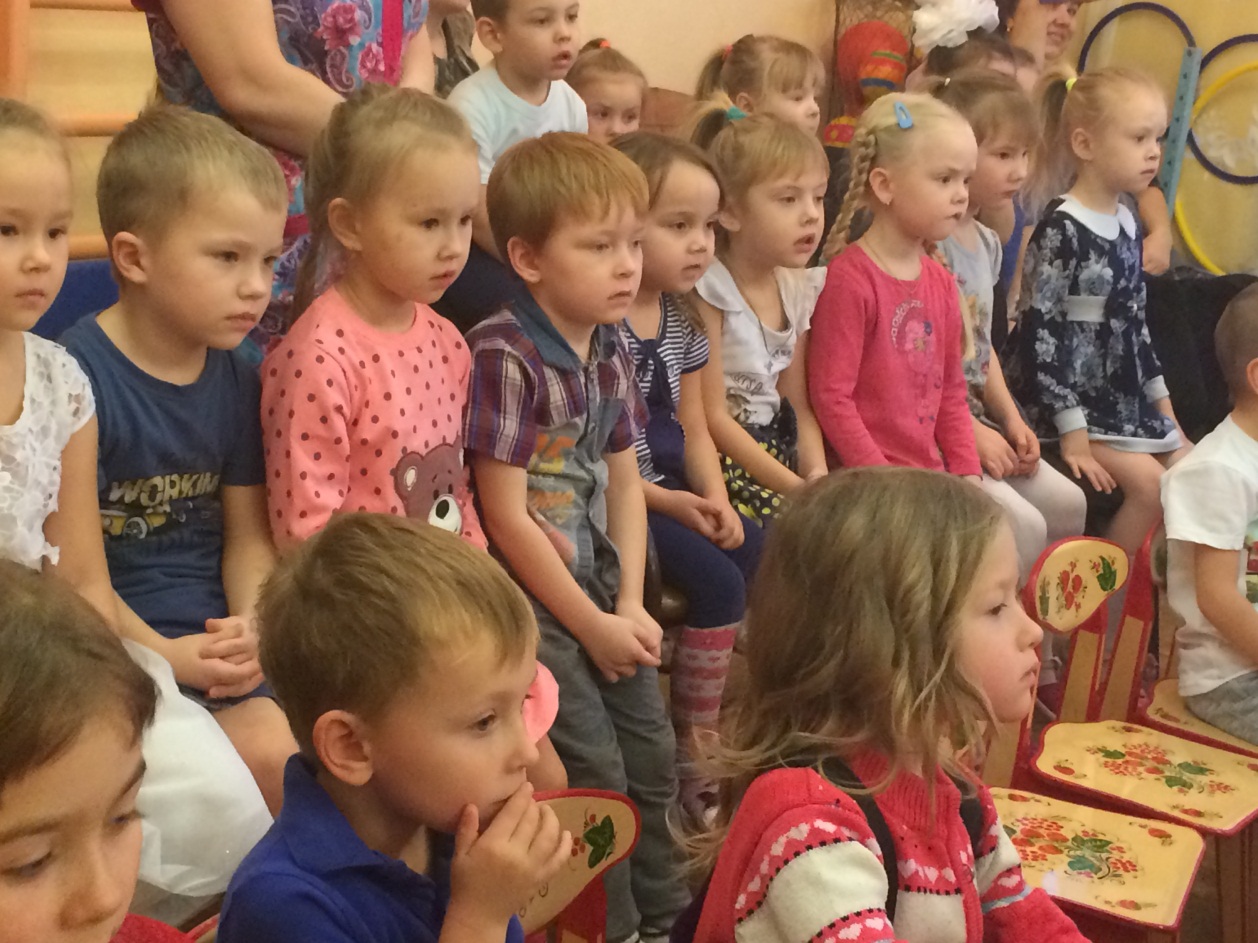 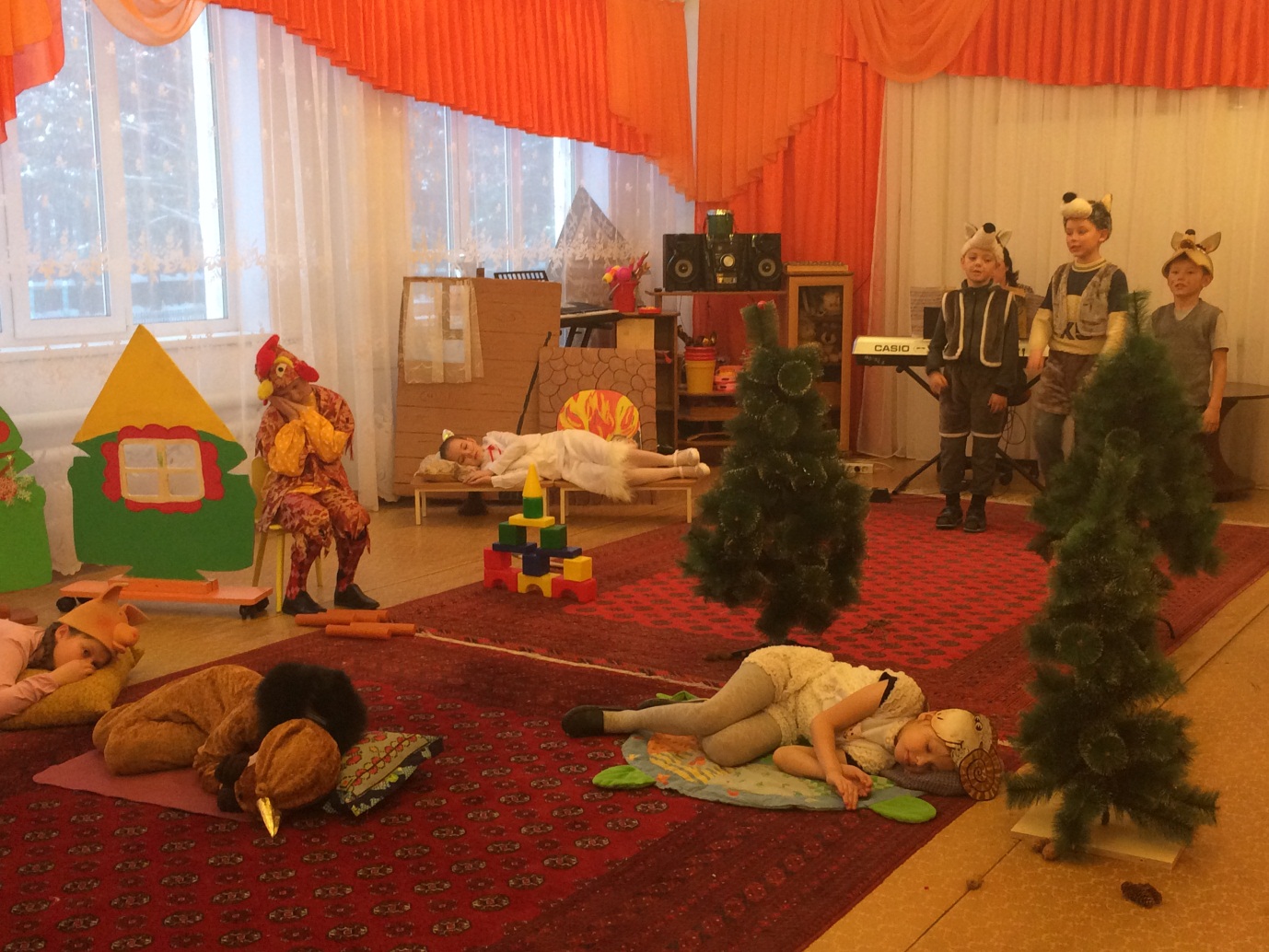 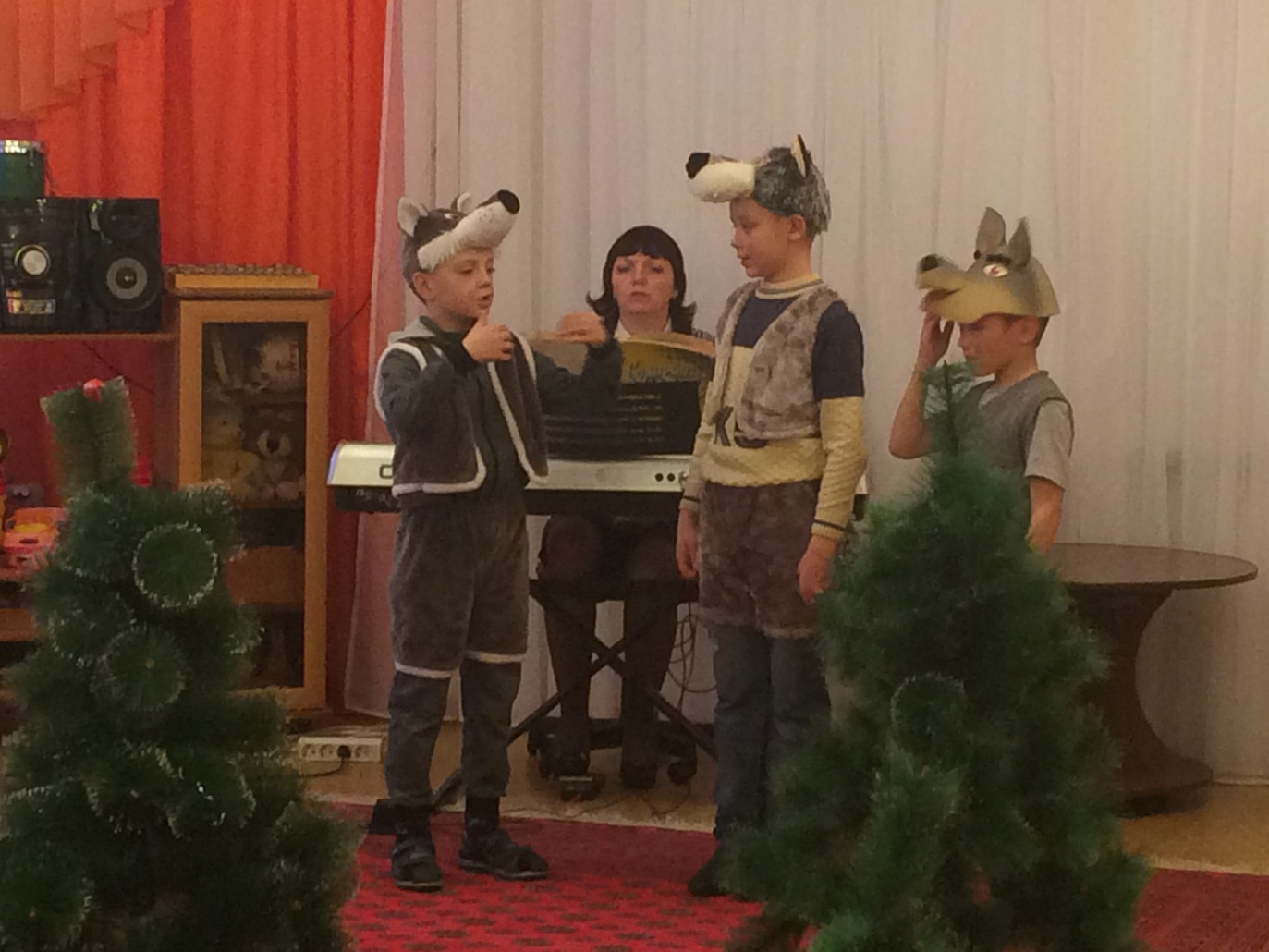 Приложение № 2Продукты проектной деятельностиВидео музыкальных представленийhttps://youtu.be/nAAU23NRsjA - Музыкальная сказка "Зимовье зверей"https://youtu.be/3MART80nX-E - Театральное представление музыкальной сказки "Зимовье зверей"